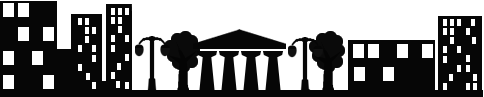 Daugavpilī04.06.2018. UZAICINĀJUMS
iesniegt piedāvājumu1.Pasūtītājs.Pašvaldības SIA “Sadzīves pakalpojumu kombināts”Višķu iela 21 K, Daugavpilī, LV-5410Tālr.Nr.65424769Fakss:Nr.65424769e-pasts: spkpsia@gmail.commājas lapa: www.sadzive.lvkontaktpersona: Ludmila Sokolovska, tālr.Nr.22001171“Peramo nodaļu remonts Pašvaldības SIA “Sadzīves pakalpojumu kombināts” noteiktajos objektos”Iepirkuma identifikācijas Nr.SPK2018/112.Iepirkuma priekšmeta apraksts:2.1.“Peramo nodaļu remonts Pašvaldības SIA “Sadzīves pakalpojumu kombināts” noteiktajos objektos”, saskaņā ar pielikumu Nr.1.3.Piedāvājumu var iesniegt: 3.1.personīgi, vai pa pastu Višķu ielā 21K, Daugavpilī ( 2.stāvā, kabinetā Nr.1),3.2.pa epastu: spkpsia@gmail.com (ieskanētā veidā vai parakstītu ar drošo elektronisku parakstu), 3.3.piedāvājuma iesniegšanas termiņš līdz 2018.gada 11.jūnija, plkst.10:00.4.Paredzamā līguma izpildes termiņš: 14 (četrpadsmit) kalendāra dienas no līguma noslēgšanas brīža. 5.Veicamo darbu objekts: Tautas iela 60 (pirts Nr.2) un Sēlijas iela 18 (pirts Nr.4), Daugavpilī.6.Objekta apsekošana: ja nepieciešams.7.Piedāvājumā jāiekļauj:pretendenta rakstisks iesniegums par dalību iepirkumu procedūrā, kas sniedz īsas ziņas par pretendentu (pretendenta nosaukums, juridiskā adrese, reģistrācijas Nr., kontaktpersonas vārds, uzvārds, tālrunis, fakss, e-pasts);pretendents iesniedz:Finanšu piedāvājumu (cena jānorāda euro bez PVN 21%). 8. Prasības pretendentam:8.1.Pretendentam jāiesniedz izziņa par nodokļu parādu neesamību un citu parādu pret Daugavpils pilsētas pašvaldības uzņēmumiem. 9.Piedāvājuma izvēles kritērijs: finanšu piedāvājums ar viszemāko cenu .Ar lēmumu var iepazīties mājas lapā: www.sadzive.lv.Iepirkumu komisijas priekšsēdētājs					A.Jeršovs Pielikums Nr.1 04.06.2018. uzaicinājumam, iepirkuma identifikācijas Nr.SPK2018/11Tehniskā specifikācija “Peramo nodaļu remonts Pašvaldības SIA “Sadzīves pakalpojumu kombināts” noteiktajos objektos”Iepirkuma identifikācijas Nr.SPK2018/111. Pirts Nr.2, Tautas ielā 60, Daugavpilī, 2 (divu)  peramo nodaļu remonts:	- pirts lāva,	- sienas,	- giesti,	- rokturi.1.2. Žāģmateriāls:  lapu koku šķirnes.1.3. Pirts peramās nodaļas izmēri:	- 1.70m  x 3.35m	- 2.02m x 3.35m	- h 3.05 m2. Pirts Nr.4, Sēlijas ielā 18, Daugavpilī, 2 (divu)  peramo nodaļu remonts:	- pirts lāva,	- sienas,	- giesti,	- rokturi.2.2. Žāģmateriāls:  lapu koku šķirnes.2.3. Pirts peramās nodaļas izmēri:	- 2.81m x 3.30m	- 2.63m x 3.71m	-  h 2.75 m3. Darbu izpildes laiks: no pirmdienas līdz ceturtdienai.4. Ar nepiešiemo materiālu nodrošinās Pasūtītājs. Saimniecības vadītāja							L.Sokolovska 